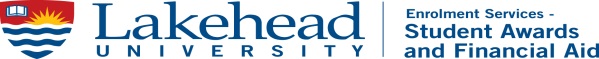 955 Oliver Road Thunder Bay, ON P7B 5E1Student Centra; (807) 343-8500 studentcentral@lakeheadu.caThunder Bay Campus: Student Central UC 1002Orillia Campus: Student Central (Simcoe Hall)2023/24 NSERC USRA – Research Interest & Goals FormFor 2024 Summer Natural Sciences and Engineering Research Council of Canada (NSERC)Undergraduate Student Research Award (USRA) ProgramSTUDENT PROFILEPART 1: Research Interests & GoalsIn 250 words maximum (double spaced), outline your research interests and goals. Explain why you want to do research and how research experience impacts your educational and career decisions. PART 2: Please complete if you have previously held an NSERC USRA AwardIn 100 words maximum (double spaced), outline the following:What specifically did you achieve in your previous research?How will your skills help you achieve your new research goals?____________________________________                                 ________________Signature								        DatePART 1: Research Interests & GoalsPART 2: Please complete if you have previously held an NSERC USRA AwardFirst Name:                                         Last Name:Last Name:Student ID:                                            Lakehead Email:                                                      Lakehead Email:                                                      Program:                                               Major:                           YR Level:Previous NSERC USRA AwardPlease list here the years that you held a NSERC USRA if applicable:Previous NSERC USRA AwardPlease list here the years that you held a NSERC USRA if applicable:Previous NSERC USRA AwardPlease list here the years that you held a NSERC USRA if applicable: